BRIQUETTES A SOLUTION TODEFORESTATION AND POVERTY EAST AFRICA, UGANDA - 2019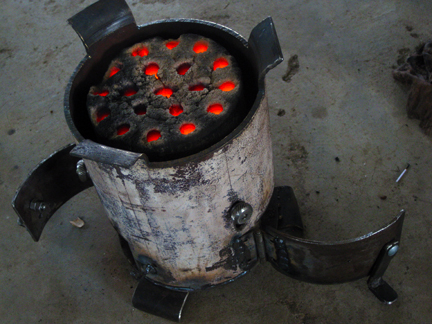 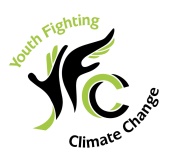 CONTACT PERSON:LILLIAN NKWENGEVISION BEARER0772971267 / 0701030080e-mail: info@yoficc.orglilynkwenge@gmail.comwww.yoficc.org  1.0 INTRODUCTION	Youth fighting climate change (YOFICC) Organization is registered under Mutungo Lweza Municipality, Kyaddondo County, Wakiso District, in Central Uganda. The Organization’s mission is “To inspire the Youth to engage in solutions for climate change in their Communities”. The vision of the organization is “A youthful generation with equitable solutions to climate change.”YOFICC’s goal is interact and train the different categories of women and youth in various institutions and communities in order to create a model for learning, researching and sharing ideas. These ideas will then be linked with hands-on projects that others will fight climate change as well as empower the women and youth economically and socially. YOFICC will work to have at least one meaningful project in every region of Uganda by 2020.The impact of deforestation in Uganda has caused diverse climate challenges which have led to loss of income and thus poverty among the communities. It’s against this background that this project is initiated to address those challenges.YOFICC has been engaged in a project to create a sustainable briquettes energy market in Uganda for women and the youth. The project encourages rural women and youth to actively participate in this value chain as a means to generate much needed income. The proposed model allows women and youth to train in briquette making, get financial literacy and environmental awareness as one of the forms of fighting climate change and poverty at the same time through sustainable agro-forestry practices. Such can be made possible through the establishment of briquette makers’ associations. The project will be implemented in 3 districts in North-East of Uganda in the regions of Amuria, Soroti and Katawi with an objective to reach out to 5000 women and youth.One of the outcomes of this project is to market sustainably produced briquettes for the sale and replacement of conventional charcoal in Uganda. The production process of this conventional charcoal is at a highly inefficient rate, resulting in a ratio of 1 to 7 of wood into charcoal. This is extremely wasteful and is resulting in ever growing rates of deforestation. The YOFICC Briquettes Project aims to introduce a modern torrefaction technology to exponentially increase the efficiency of briquette production. 2.0 BACKGROUND	Briquettes for energy consists of any organic material that can be used as a fuel; including firewood, forest wastes, dung, vegetable matter and agricultural residues. Energy from briquettes accounts for 15% of global energy consumption yet in Uganda it supplies more than 90% of the country’s energy needs. Briquettes have historically been a cheap and accessible source of fuel for Uganda’s population but this is unlikely to continue as a high dependency is raising concerns for the sustainability of the resources as human populations and competing demands increase.2.1 DemandWith only 5% of the rural population having access to electricity, more than 90% of the country’s total energy needs in Uganda come from biomass sources. Of this, wood accounts for 80%, charcoal 10% and crop residues at nearly 4%1. The use of dung for fuel is rare, although recent implementation of a national biogas programme is seeking to utilize it more on a domestic scale.For households specifically, the 2009-10 Household Survey conducted by the Uganda National Bureau of Statistics provides a more detailed analysis, reporting that 82% of households use firewood for cooking while 15% use charcoal. Firewood was most commonly used by rural households (86%) while charcoal is commonly used in urban areas (70%). In Kampala, 76% of the population use charcoal as their main source of fuel for cooking.As quantities, the household consumption of firewood and wood for charcoal was estimated at 22.2 million tonnes in 20062, with small industries consuming a further 5.5 million tonnes creating a total annual biomass demand of 27.7 million tonnes nationwide. Annual biomass consumption per capita is estimated, for rural and urban areas respectively, at 680 kg and 240 kg of firewood and 4 kg and 120 kg of charcoal.Approximately 4 million tonnes of wood (15% of the total) are consumed to meet the annual demand for charcoal, which in 2010 was estimated by different sources to be between 700,000 and 850,000 tonnes3. In Kampala alone charcoal demand was 205,852 tonnes. Used mainly in urban areas, charcoal use is estimated to increase at 6% per year, which matches the rate of urbanization.2.2 SupplyFollowing a comprehensive study4 into the biomass resource during the 1990s, the total biomass stock (air-dry, above ground) in Uganda in 2002 was estimated to be 468 million tonnes. Of this, approximately 33% was in protected forest areas leaving the amount available for energy uses around 312 million tonnes. While predicting that Uganda can expect a total annual growth of 50 million tonnes of biomass per year, the study concludes that despite a positive growth rate in protected areas, the biomass stock on private lands (and thus available for wood fuel) will soon face a deficit. Such a detailed study has not been carried out since; however more recent estimates support its conclusions. The FAO reported that between 1990 and 2005 Uganda lost 26% of its forests (78% in areas around Kampala), estimated now to be 24% of total land cover, and the National Environment Management Authority (NEMA) State of the Environment Uganda 2008 report predict that this deficit will lead to complete depletion of the nation’s forests by 2050. What is clear is that Uganda’s heavy dependence on biomass is severely impacting the destruction of the country’s forest cover.While wood from trees constitutes the greatest amount of biomass stock available in Uganda and consequently the most used form of biomass by locals, agricultural residues are also utilized. Crops can produce biomass energy from agricultural residue made available from growing, harvesting and processing food crops such as cereals and roots as well as cash crops such as tea, cane sugar and coffee. Data provided by the government in the Uganda Renewable Energy Policy 2007 suggests that 1.2 million tons of agricultural residues are available each year.Table 1:  Annual production of agricultural residues. Source: Uganda Renewable Energy Policy, MEMD, 2007  3.0 PROJECT STATEMENT	3.1 What is a briquette?A briquette is a block of carbonized, crushed and compressed organic waste material used as a cooking fuel. Briquettes replace the usage of conventional types of fuel such as wood charcoal and firewood, which helps to conserve trees. This helps to prevent releasing too much of CO2 into the atmosphere.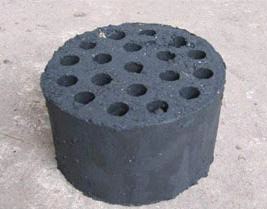 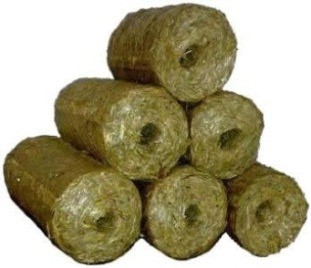 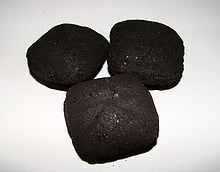 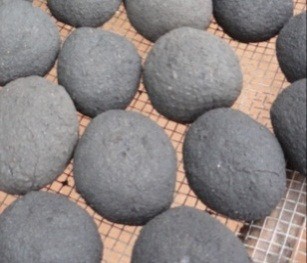 Figure 2: From left-right: honey-comb briquette (hydraulic press); non-carbonized straw briquette (piston- extruded); carbonized charcoal dust (roller press); hand-made charcoal dust briquettes3.2 How briquettes are madeWe produce briquettes from bio degradable municipal waste and agro waste. Below are the steps taken in production of briquettes;Waste Collection and sortingAgricultural waste material such as maize cobs, crop stems/residues, cow dung etc are acquired from farmers at a given fee to enable them attain an extra income from material they deemed waste. Municipal organic waste such as peelings is collected from food markets, households and institutions. These are most times attained at no cost or very low cost.DryingOn receiving all the waste, we sort them according to the different types and dried separately so as to ease the carbonization process. Some wastes such as Maize cobs are received dry hence taken for carbonization directly. Others are received moist such as banana peelings they can be either dried under direct sunshine or using a constructed solar drier depending on weather conditions.CarbonizationThis involves the conversion of waste into carbon or char. This is done by using either a constructed large scale carbonizer or a fabricated small scale carbonizer. However, during training, we advise participants that if they cannot afford the above carbonizers, they can adopt an open air method of carbonizing.Comparison of carbonization methods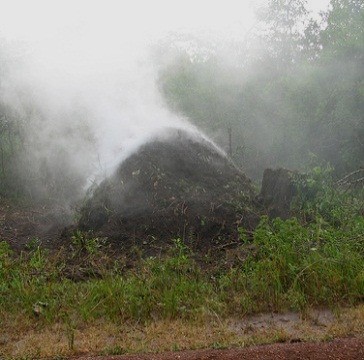 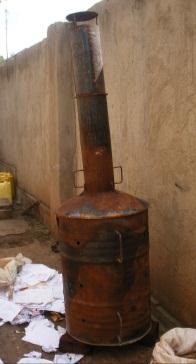 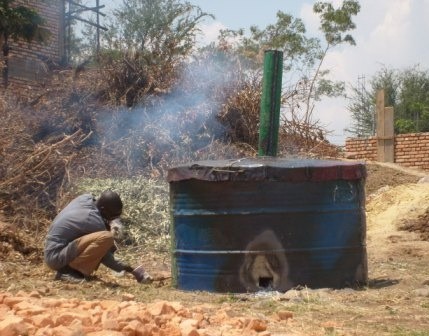 Figure 3: From left-right: traditional open air carbonization method; top-lit-down-draft (TLUD) steel kiln; ARTI steel drum retortCrushingThe carbon material is then crushed into ne and medium particles using either an automated crusher or a manually operated crusher. The automated can either be run by electric motor or diesel engine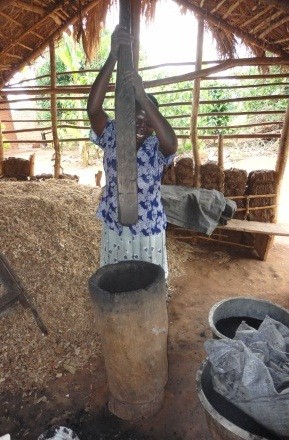 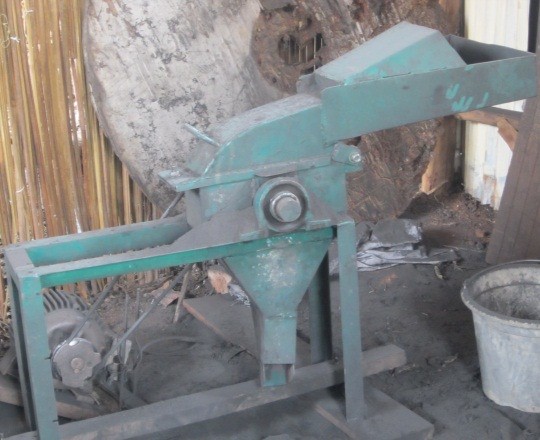 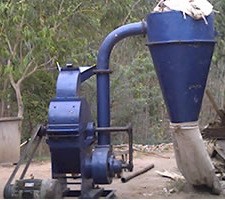 Mixing with a binderThe crushed carbon material is then mixed with a binder to bind the fine particles together during compression stage. The various binders that can be used include; cassava our, molasses, crushed dry banana peelings and any other material with high starch content. Compression. The mixture of the fine particles and binder is compressed either with an automated extruder that uses a screw system or manual extruder that uses a piston system. These compress and mold the material into different forms of briquette which is taken for drying.DryingThis takes 2-3 days depending on the weather conditions. A solar drier or direct sunlight can be used to dry the briquettes.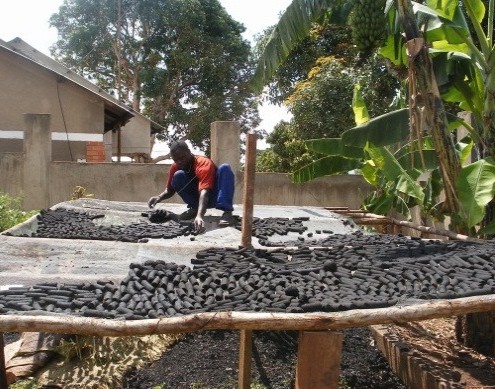 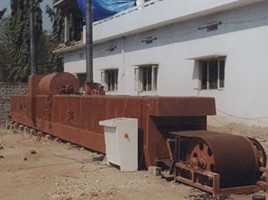 3.3 PackagingBriquettes are then packed in paper bags for small consumers such as homesteads and in plastic crates for large consumers such as institutions.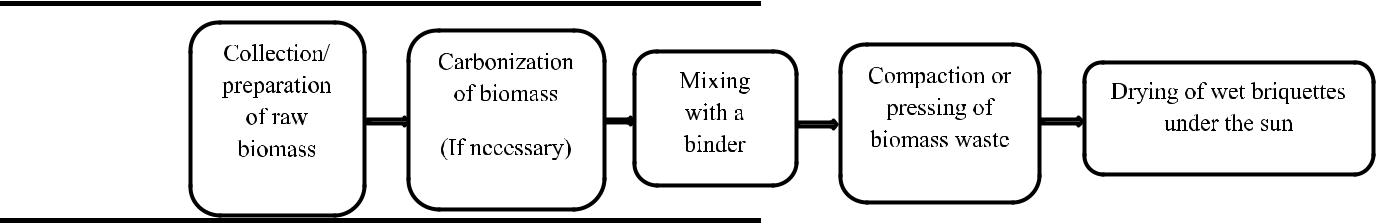   4.0 PROJECT OBJECTIVES	Promotes environmental Conservation Creates jobs and improves women and youth income Reduced expenditure on fuelImproves Community Sanitation hence reducing disease outbreaksA complete solution to waste management challenges Reduces deforestation and forest degradable for fuel purposesPrevents Natural hazards like flood resulting from clogged channels  5.0 PROJECT ACTIVITIES	Developing and promoting sustainable charcoal briquettes production and small scale business development in the field of renewable cooking fuelsRaising awareness in the benefits of sustainable charcoal briquettes production and consumptionCreating demand for sustainable, non-wood charcoal by developing well-functioning marketing mechanisms for charcoal briquette sales. Contributing to nearly 30 000 ton carbon emission reductions (incl. indirect) Creating new business opportunities and income sources for 620 rural families directly and income sources for approximately 2000 individuals indirectly.5.1 Results The sustainability of the climate benefits, and in particular the up scaling potential, is interlinked with the viability of the project benefits. In a manufacturing environment, identifying opportunities to harness economies of scale are essential.
People buy into a brand, not necessarily into a business or business model. The creation and development of an attractive and sustainable brand are crucial for success in charcoal briquette manufacturing and sales.Building partnerships with solid, locally established businesses present multiple advantages. By providing credibility and grounded robustness to the project model, carefully chosen and prepared partnerships can increase the odds5.2 Risks forecasted 5.3 Assumptions to achieve each objective Carbonized briquettes can act as a replacement for charcoal for domestic and institutional cooking and heating, where they are favored for their near-smokeless use. In comparison to charcoal, they generally burn for longer and have a more consistent heat output, which is preferred by certain market segments such as restaurants, hospitals, schools, and poultry farmers.YOFICC plans to train 1,000 people Amuria, Soroti and Katawi.
A kilogram of briquettes is estimated to be between 700-1000shs; in a month YOFICC plans to produce 30 tons of briquettes with the cost at 800shs it brings it to 24million Ugandan shillings.YOFICC will train 50 trainees for the 1000 targeted women and youths in 3 districts. Each district will have 300 youth and women and 20 trainees assigned to implement the project.
We estimate at the end of the project, 1000 youth will need 5 people to work for them thus creating 5000 more jobs; the jobs will range from waste collection, marketing, transportation, budgeting and many more. The risks, in this case, will be people's adaptability towards this innovation, it hard to convince people who have been using firewood and charcoal for over 50 years to change to something they might not understand.7.0 Pilot Study 	YOFICC UGANDA has implemented a sustainable biomass out-growers project in central Uganda. One of the objectives is to create a value chain for the commercialization of renewable charcoal as a substitute for the conventional biomass fuels currently sold in the markets. Such are a leading cause of deforestation in Uganda. This Project proposal compiles the results from a pilot test aimed at studying user feedback from using sustainably produced briquettes instead of the conventional charcoal they typically use. The following are key results from the study:8 households within four neighborhoods tested the briquettes for three weeks under a kitchen performance test. This follows one week baseline fuel monitoring as a means for comparison;6 cooked food vendors tested the briquettes in an institutional setting for three weeks;At household level, it is calculated that 2.77 kg’s of charcoal is consumed on a daily basis. To match this need, it is required 2.48 kg’s of briquettes	At the institutional level, vendors make use of 10.37 kg’s of charcoal every day to prepare food to sell. For the same purposes, they made use of 7.07 kg’s of briquettes.For the same energy contents, households make use of 10% less weight in fuel (briquettes compared to charcoal) while vendors reduced the weight in fuel up to 32%.User feedback highlights that the briquettes are easy to light; safe to use; high in heat intensity; and cook food faster compared to conventional charcoal;Users however also mentioned disadvantages such as a stronger smell emitted; more smoke; and a short burning time compared to conventional charcoal;Solutions to these problems have been identified. By increasing the temperature in the torrifaction process, it may be possible to combust more of the volatiles present in the briquettes which are responsible for the stronger smoke and smell;By increasing the size and density of the briquettes it will be possible to enhance burning time of the fuel and thus make it suitable for the traditional long simmering dishes.Through this process, it is possible to produce the briquettes in a ratio of 1-2 (wood to briquette).To assure that the project is economically viable, it was necessary to test the performance of the briquettes in a local setting. Factors such as user acceptance, cooking performance and market willingness to pay were analyzed in detail. This pilot project took place in the city of Lwera, within two different settings:Institutional pilot test – with cooked food vendors at municipal marketsHousehold pilot test – Four peri-urban neighborhoods of LweraThe following chapters outline the methodology used within this pilot, as well as the results obtained from the field work. This shall be followed by a short discussion and recommendations section.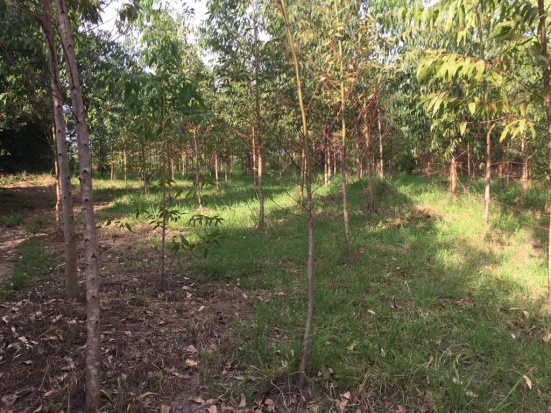 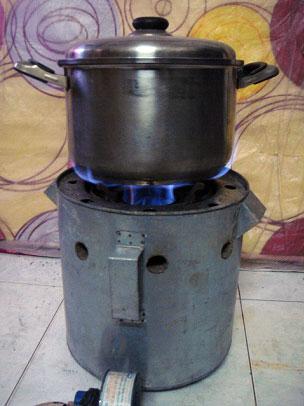 Figure 1: Kiboga Tree plantation (Left) and briquettes as end product (right  7.1 METHODOLOGY	The pilot project took place between the months of February and March 2019. The total duration of the field work was four weeks. The pilot was divided into two distinct studies:Kitchen performance tests and controlled cooking tests at household levelKitchen performance tests and controlled cooking tests at institutional levelBoth test groups were subject to one week monitoring of their usual cooking habits with conventional charcoal. This was followed by the substitution of conventional charcoal with briquettes. Two different briquette types were introduced. A batch labelled “B” which resembles a typical briquette square form; and a batch labelled “C” which is in palletized form. These are smaller pieces however of a more dense nature. Both batches were introduced simultaneously to all participants. Cooking practices were closely monitored during three weeks. This two-phase testing allows for fuel comparison during the data analysis stage.Data collection was carried out by a group of four experienced surveyors, in the form of questionnaires, detailed observations and controlled experimentation (testing).As a means to facilitate data collection, four types of questionnaires have been developed.Baseline fuel use survey: A means to collect information on energy practices prior to the introduction of the tested technology (Briquettes). Socio-economic information about the participants is also collected using this survey.Participant daily fuel use score cards: A means for participants to self-report fuel quantity used; type of meal cooked; as well as the cooking time.Controlled cook tests: A means to measure fuel quantity used as well as cooking time in a scientific and controlled manner. The surveyors follow through each step of the cooking process and measure all variables accordingly (weight of fuel, weight of food ingredients, time to boil, end-time, etc.)Briquette evaluation questionnaire: A means to collect information on user appraisal of the new technology. This questionnaire allows users to comment and recommend on desired changes.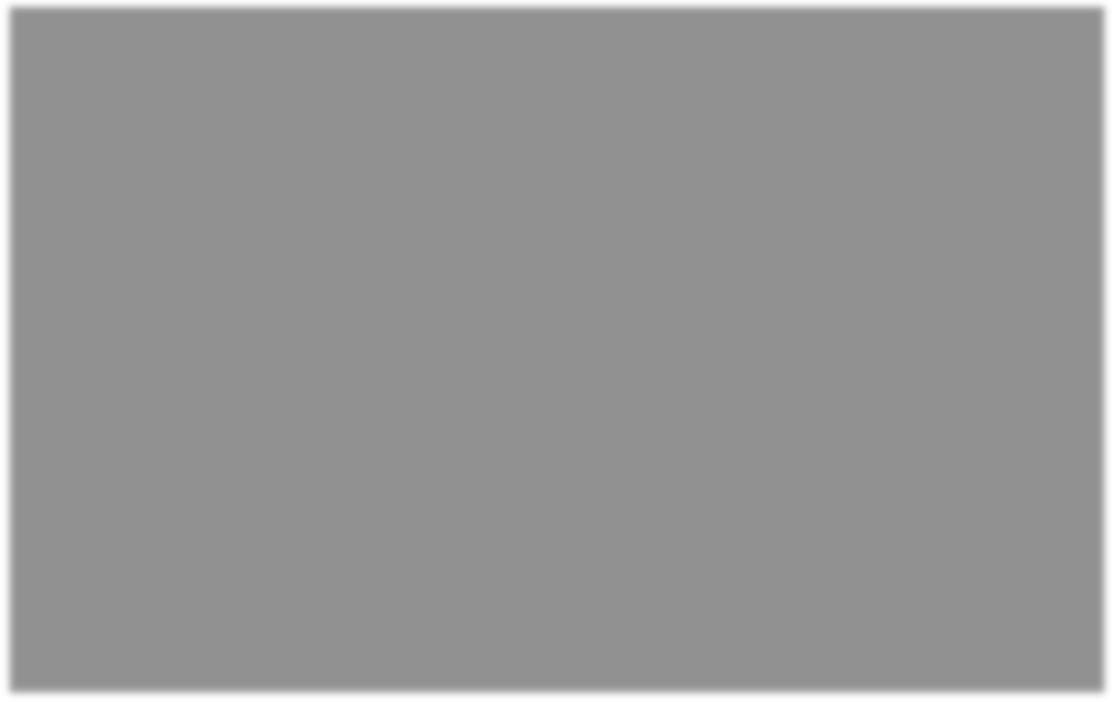 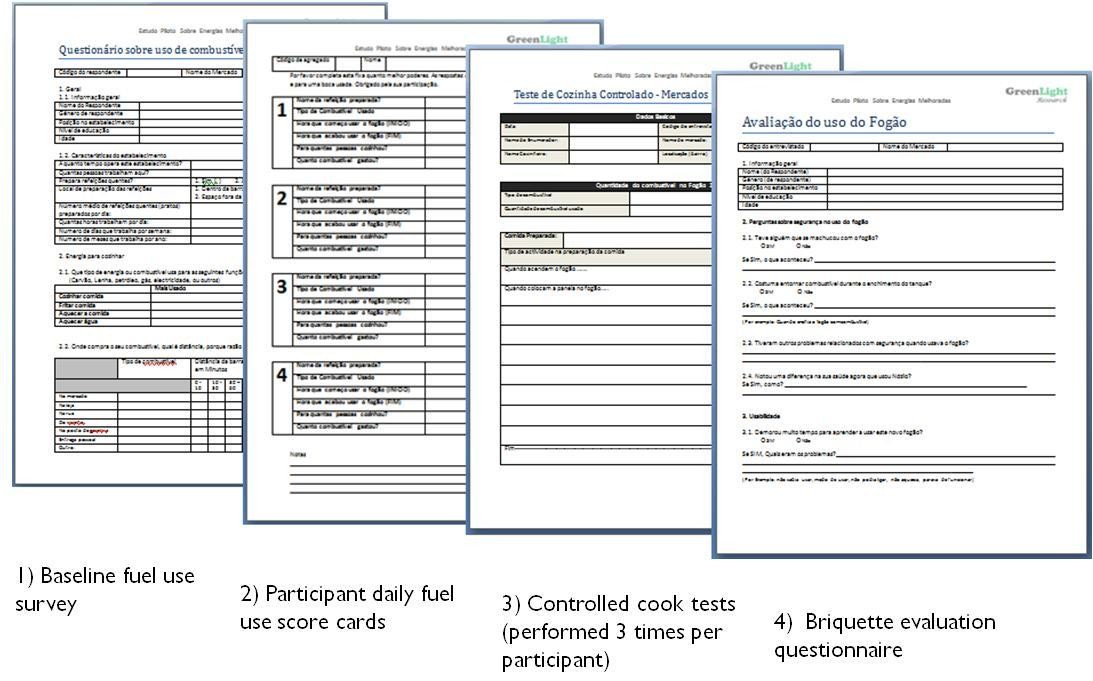 Figure 2: Different types of questionnaires administered during pilot testing phaseThe kitchen performance test (KPT) is carried out to compare the performance of the briquettes to conventional charcoal at a natural household-level setting. The tests are normally carried out in the kitchens of users, under their normal cooking conditions.Two sets of users have been assessed. The first were cooked food vendors at municipal markets across Kampala. Per capita these are the largest consumers of charcoal, as they cook all day to sell food. According to a recent market survey, around 90% of the vendors use charcoal to prepare warm meals. The government of Uganda under NEMA has started a new campaign to “green-up” this sector, as to improve on the environmental and health conditions of these vendors. Introducing sustainably produced briquettes is one solution which could be adopted by this sector. In total, 6 cooked food vendors participated in the pilot. Two were in Nakasero Market, another two in Zana Market and two in Nakawa Market.The second users assessed were households. 8 families were selected to participate in the pilot and replace their conventional charcoal with briquettes for a period of 21 days. During the pilot, a team of enumerators assessed user satisfaction as well as consumption levels of this new fuel under the kitchen performance tests.The controlled cooking test (CCT) is designed to assess the performance of the improved fuel relative to the common or traditional fuel that the improved product is meant to replace. Stoves are compared as participants perform a standard cooking task that is closer to the actual cooking that local people do every day. However, the tests are designed in a way that minimizes the influence of other factors and allows for the test conditions to be reproduced.The controlled cooking test collects the following information:The Specific Fuel Consumption (SFC) in grams of fuel used per KG of food cookedThe time taken to cook the typical meal with the different fuel typesAfter cooking with each different fuel type, there was a brief appraisal survey administered to the cooks. This was done to record their experience with the fuels. Advantages, disadvantages and recommended modifications were highlighted by all participants.One week baseline fuel shadowingAdministration of a socio-economic and energy use questionnaireRunning one controlled cook test with each participantParticipant filled score cards - Daily self-reported fuel useTwo week briquette usage testingRunning two controlled cook tests with each participantParticipant filled score-cards – Daily self-reported briquette usageRegular visits to participants during cooking time – observation based researchFinal fuel appraisal questionnaire – user feedback on briquettesParticipants were encouraged to purchase the briquettes as continuation of usageMarket willingness to pay exerciseMonitoring of purchase behavior and quantities used.  8.0 RESULTS	BASELINE FUEL USAGE AND SOCIO-ECONOMIC CHARACTERISTICS OF PARTICIPANTSAs seen in table 1, eight households from four different neighborhoods participated within the pilot project. The neighborhoods chosen were:Mutungo Kigo BMutungo Kigo CSegukuAkright estate bwebajjaWithin each household, the participants were the members which are primarily engaged in the cooking process. All participants were female, of ages between 19 and 68 (average 36). Household sizes varied between 6 and 11. The average household size in the sample was 8 members. This directly corresponds to the number of people food is cooked for. Household monthly income varied between 150 USD up to 300 USD. Such was asked in intervals as seen in table 1.With regards to cooking energy, table 2 shows that all households make use of charcoal stoves for daily cooking needs. Two of the participants have additional LPG stoves (gas). However when it was asked which stove is primarily used, all respondents mentioned charcoal. Most respondents bought their stoves at the markets; however two had them made by order. The price paid for the stoves varied between 12,000 and 125,000 shillings (3 USD – 33 USD). The average price is narrowed at 65,000/= (17 USD) for a charcoal stove. In all cases, it was a female household member whom made the decision to buy their respective stoves, as well as to make the purchase of them. When the participants were asked what advantages they associate with charcoal, the following answers were given:Ease of use;Fast cooking;Accessibility/availability of fuel;Economic.Similarly, participants were asked of the disadvantages they associate with charcoal:Undesirable smoke and dirt;Dirties pots;Long time to light.Table 3 shows baseline fuel use habits of participants. Six of the households purchase their charcoal at the nearby markets, while two buy from their neighbors. Nearly all participants purchase from a distance less than 10 minutes away. Only one participant needs to spend up to 30 minutes to buy charcoal. All participants stated that purchase location was chosen due to proximity. One also mentioned that she receives a price discount at her chosen retailer. Charcoal purchase frequency varied between daily, weekly and monthly.Quantities bought were in their majority the 50-70 kg sacks. Three of the participants bought smaller quantities characterized by 500 g mounts or tin-can full amounts (1.5 kg). Average monthly expenditure on charcoal was at 165,000/= (43 USD), with the lowest at 95,000/= (25 USD) and the highest at 375,000/= (100 USD).When respondents were asked if at any time during the year it was most difficult to obtain charcoal. They all mentioned the rainy season, and the scarcity as well as price rise of charcoal associated during that time.TABLE 1: HOUSEHOLD PILOT PARTICIPANT SOCIO-ECONOMIC INFORMATIONTABLE 2: HOUSEHOLD PILOT BASELINE STOVE USAGE INFORMATIONTABLE 3: HOUSEHOLD PILOT PARTICIPANT FUEL PURCHASE AND USAGE INFORMATION  9.0 PROJECT BUDGETNote; YOFICC will divide the 1000 by 3 which will bring it to 333 women and youth per district then further sub-divide them by 50 to bring it to 7 machines per 50 people in each district. Account Name	:		YOFICC UGANDA	Account Number	:	             1036201173467Branch/Service Centre:	              Equity BankAgricultural ResidueAnnual Production (‘000 tons / year)Bagasse590Rice Husks25-30Rice Straw45-55Sunflower Hulls17Cotton Seed Hulls50Tobacco Dust2-4Maize Cobs234Coffee Husks160Groundnut Shells63Carbonization MethodYield %DurationCapital IntensityLabor IntensityCost US$Earth pit kilns10-15DaysLowHigh0Brick & steel kilns25-30hoursMedium/highMedium50-200Large-scale plants / retorts30-40ContinuouslyHighLow3,000-5,000The social risk of the project is low as estimated by the management Stiff competition from the charcoal vendors Getting the right waste materials to be used in the productionProduct adaptabilityThe inconsistency in production due to lack of advanced machines that produce more and better qualitiesTransportation of the product to the market places, thus producers will be taken advantage of by middlemen which will lead to low sale pricesOur target number is 1000 people after the training is down we estimate that these 1000 trainees will each need 5 people to help them effectively run their new innovation, from waste collection to marketing, transportation, production, and sales. This will increase the number of jobs as a replication from 1000 to 5000 jobs created. And this will be done in 3 districts in the North-East region of Uganda.YOFICC has developed a training program for the chain of demand for charcoal and firewood; we have created a database of most of the retailers, middlemen, and producers. A training will be tailored to the grass root first educating the producers about the environmental implications of cutting trees, but furthermore, give them briquettes as an alternative. Once the producers are convinced the middlemen will have no choice but to sell to the retailers what is available and the retailers will sell to the final customer. Why use this model you might ask, for Market penetration these 3 major parties need to be in the know. One, they will easily create a market for 1000 permanent jobs making it easy for them to concentrate on production while the middlemen who already have ready market push their products.YOFICC will engage CREEC (Centre for Research in Energy and Energy Conservation) to test our briquettes and give them a competitive advantage in the market.  6.0 JUSTIFICATION OF THE PROJECT	CriteriaParticipant 1 (MC01)Participant 2 (MC02)Participant 3 (MB01)Participant 4 (MB02)Participant 5 (SUK01)Participant 6 (SUK02)Participant 7 (AEB01)Participant 8 (AEB02)NameAngel KatumbaNamirembeshalima NamakulaCarolineSandraMasiko  Angellamaureen nantumeAkello jackiefaridah nakazibweKomugisha doreenNeighbourhoodMutungo Kigo CMutungo Kigo CMutungo Kigo BMutungo Kigo B     Seguku     SegukuAkright estate bwebajjaAkright estate bwebajjaGenderFemaleFemaleFemaleFemaleFemaleFemaleFemaleFemaleAge6822475129262419Position in householdHead of householdDaughter in LawWifeWifeDaughter in LawWifeDaughter in LawDaughterEducation level4th gradePrimary school6th grade3rd grade5th grade7th gradePrimary SchoolPrimary SchoolHousehold size711811106711Total monthly income150-200 USD200-250 USD150-200 USD150-200 USD250-300 USD200-250 USD250-300 USD150-200 USDCriteriaParticipant 1 (MC01)Participant 2 (MC02)Participant 3 (MB01)Participant 4 (MB02)Participant 5 (SUK01)Participant 6 (SUK02)Participant 7 (AEB01)Participant 8 (AEB02)Stove type(s) ownedCharcoal stove and LPG stoveCharcoal stoveCharcoal stoveCharcoal stoveCharcoal stoveCharcoal stoveCharcoal stove and LPG stoveCharcoal stoveWhich stove is mostly usedCharcoal stoveCharcoal stoveCharcoal stoveCharcoal stoveCharcoal stoveCharcoal stoveCharcoal stoveCharcoal stovePlace of purchase ofcharcoal stoveStreet SideMarketDown-townMarketMarketMarketMade by orderMade by orderPrice of charcoal stove7$2$5$16$13$8$4$14$Purchase decision-makerRespondentFemale headFemale headFemale headFemale headRespondentFemale headFemale headPerson who bought itRespondentFemale headFemale headFemale headFemale headRespondentFemale headFemale headAdvantages of charcoal stoveEase of use and cooking timeEase of use, cooking time and accessibility of fuelN/ANoneIts economicEase of useEasy to use, the time of cooking and lighting is fast and emitsless smokeNoneDisadvantagesLack of alternative, smoke anddirtiness of the fuelDirtiness and smokeN/ASmokeN/AEmits a lot of smoke and dirties potsN/AThe ash, the time to light the charcoal,the smoke and the dirtiness.CriteriaParticipant 1 (MC01)Participant 2 (MC02)Participant 3 (MB01)Participant 4 (MB02)Participant 5 (SUK01)Participant 6 (SUK02)Participant 7 (AEB01)Participant 8 (AEB02)Where charcoal isboughtAt the marketAt the marketAt the marketFrom the neighborAt the marketFrom the neighborAt the marketAt the marketDistance of purchaselocationLess than 10 minutesLess than 10 minutesLess than 10 minutesLess than 10 minutesUp to 30 minutesLess than 10 minutesLess than 10 minutesLess than 10 minutesReason for chosenlocationClosest optionClosest optionProximityReceive a discount fromvendorProximityProximityProximityProximityFrequency of purchaseN/ADailyOnce a monthOnce a monthTwice a monthOnce a monthOnce a weekDailyQuantity bought eachtimeN/A3 small mounts1 sack of 50 kg1 sack1 sack1 sack4 plastic bags full3-4 Small mountsMonthly expenditureon charcoalN/A14$12$12$18$13$50$30$Is there a Period of charcoalscarcityYes, during the rainy seasonYes, in the beginning of the yearYes, when it rains a lotYes, during the rainy seasonYes, when it floodsYes, during rainy seasonYes, during rainy seasonYes, when it rains for longCoping strategyPaying more for the charcoalLooking to buy from othervendors which charge lessBuying only in small mounts (quantities)Continue buying, but at higher priceN/ABuying in small mounts (quantities)Paying a higher pricePaying a higher priceNo.Item (7 machine of each type per 333 people per district)Description Price of Machine(USD)1Manual extruder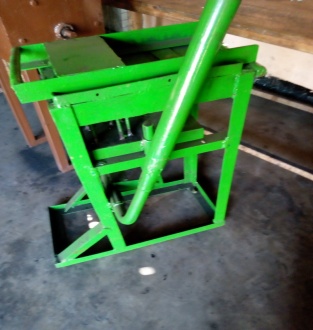 Produces 9 cylindrical briquette pallets at a time215$1,505$2Manual crusher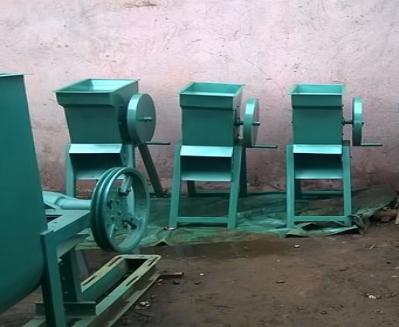 This can crush about 50kgs of chur per hour170$1,190$3Single manual honey comb machine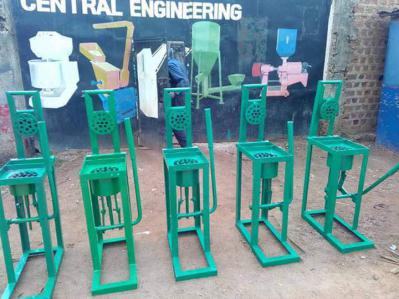 This can be used to produce about 150 honey combs per day with an average weight of 2kg per honey comb188$1,316$4Double honey comb machine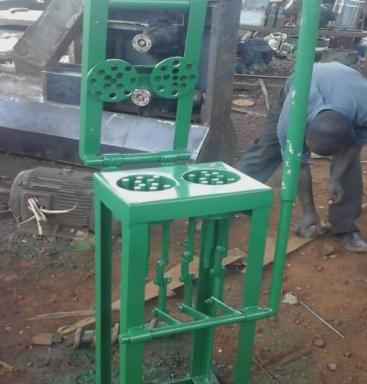 This can be used to produce about 300 honey combs per day with an average weight of 1.5kg per honey comb245$1715$5Manual sieving machine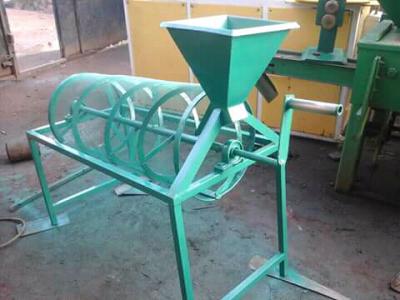 This helps to sieve carbonized materials so as to obtain different particals required for the mixtures108$756$6Manual mixer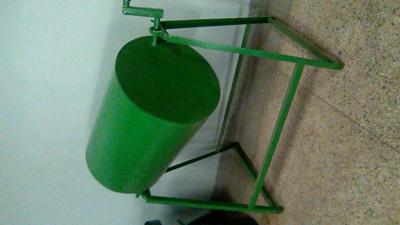 This is used to mix the crushed particals with the binder180$1,260$7Small scale carboniser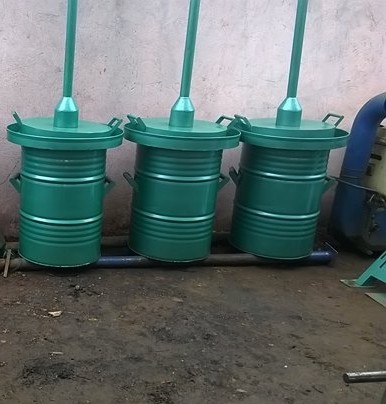 This can carbonize about 70kg of chur per day300$2,100$8.Small scale pit method carboniser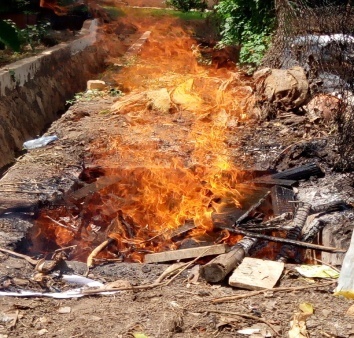 This can carbonize about 400 to 500kg of chur in two days215$1,505$10National Consultants10 per district20000$11.Travels10000$13.Equipment	and	Furniture	(laboratoryequipment, computers, rent of servers)10000$15.Audio Visual, Still Photos Printing and Documentary Production Cost10000$16.Miscellaneous Expenses20000$TOTAL81,347$